ACTUALIZANDOVista channelkids.comPara más material gratis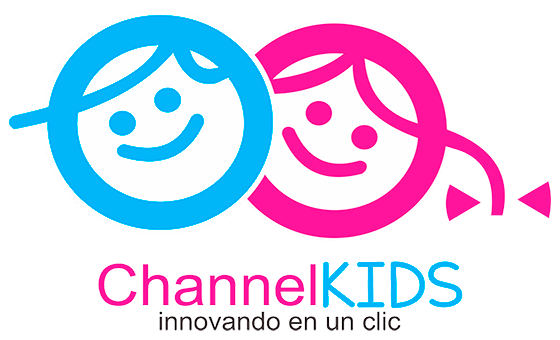 